AC313                                   Chapter 8                                        Glossary


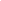 